Mechelen,  30 maart 2015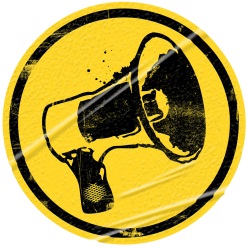 Aan het College van Burgemeester en SchepenenGrote Markt 212800 MechelenAdvies Perron MDe jeugdraad is zeer verheugd dat Perron M de broodnodige verbouwing krijgt. Het gebruiksgemak voor de organisatoren en de veiligheid voor de bezoekers kan hiermee enkel stijgen. We hopen ook dat er nog steeds voldoende inspraakmomenten voorzien kunnen worden waarbij de organisatoren die nu al gebruik maken van de zaal hun mening kunnen geven. Als jeugdraad zijn we echter wel bezorgd over de periode waarin Perron M zal verbouwd worden.  Veel jeugdbewegingen organiseren éénmaal per jaar een fuif die voldoende financiële middelen kan opleveren om een werkingsjaar rond te komen, waarmee verbouwingen of een nieuwbouw mee gefinancierd moeten worden. Met spaghettiavonden, koekjesverkopen enz Op 25 februari 2015 werd  in de Algemene Vergadering dan ook de vraag gesteld of er tijdens de verbouwingen een alternatieve locatie gevonden of voorzien kan worden waar jeugdbewegingen hun broodnodige event kunnen organiseren. Volgende suggesties werden aangehaald in de vergadering – Nekkerhal, parking tussen de Nekker en Utopolis en Hangar S. Met  hoogachting,Anneleen SteenselsVoorzitter Jeugdraad